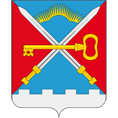 ПОСТАНОВЛЕНИЕ АДМИНИСТРАЦИИ СЕЛЬСКОГО ПОСЕЛЕНИЯ АЛАКУРТТИ КАНДАЛАКШСКОГО РАЙОНАот 25.01.2021                                                                                                                       № 4О внесении изменений в постановление администрации сельского поселения Алакуртти Кандалакшского района от 06.06.2017 №65 «Об утверждении Положения «О жилищной комиссии при администрации сельского поселения Алакуртти Кандалакшского района»(в ред. от 17.12.2018 №178, от 01.02.2019 №9, от 17.05.2019 №53, от 10.02.2020 №36)В соответствии с Жилищным кодексом Российской Федерации, Федеральным законом от 6 октября 2003 года № 131-ФЗ «Об общих принципах организации местного самоуправления в Российской Федерации», руководствуясь Уставом сельского поселения Алакуртти Кандалакшского района,п о с т а н о в л я ю:1. Внести изменения в приложение №2 к постановлению администрации сельского поселения Алакуртти Кандалакшского района от 06.06.2017 №65 «Об утверждении Положения «О жилищной комиссии при администрации сельского поселения Алакуртти Кандалакшского района» и изложить его в новой редакции.            2. Опубликовать настоящее постановление в информационном бюллетене «Алакуртти – наша земля» и разместить на официальном сайте администрации».3. Контроль исполнения настоящего постановления оставляю за собой.Врио главы администрации с.п. Алакуртти                                                             Л.М. ЗайцевКандалакшского района
Приложение № 2к постановлению администрации сельского поселения Алакуртти от 25.01.2021 №4Состав жилищной комиссии при администрации сельского поселения Алакуртти Кандалакшского районаПредседатель комиссии: временно исполняющий обязанности главы администрации сельского поселения Алакуртти Кандалакшский район Л.М. Зайцев;Секретарь комиссии: специалист МКУ «МЦ Алакуртти» - Ю.С. Иванова.Члены комиссии:1. А.П. Самарин – глава сельского поселения Алакуртти2. А.О. Владимиров – депутат Совета депутатов сельского поселения Алакуртти3. В.О. Шевелев – директор МКУ «МЦ Алакуртти»4. И.В. Просоленко – первый заместитель главы администрации муниципального образования Кандалакшский район5. Шлыков В.В. - представитель в/ч34667